UCHWAŁA NR XLIV/289/22RADY GMINY GORZYCEz dnia 28 stycznia  2022 r.w sprawie wyrażenia zgody na nabycie nieruchomościNa podstawie art. 18 ust. 2 pkt 9a ustawy z dnia 8 marca 1990 roku o samorządzie gminnym (tekst jedn. Dz. U. z 2021 r. poz. 1372 z późn. zm.), art. 13 ust. 1, art. 25 ust. 2 w związku 
z art. 23 ust. 1 pkt 7 ustawy z dnia 21 sierpnia 1997 r. o gospodarce nieruchomościami (tekst jedn. Dz. U. z 2021 r. poz. 1899 z późn. zm.), Uchwały Rady Gminy Gorzyce nr LV/356/18 
z dnia 09 lipca 2018 roku w sprawie określenia zasad, nabywania, zbywania i obciążania nieruchomości oraz ich wydzierżawiania lub wynajmowania na czas oznaczony dłuższy niż 
3 lata lub na czas nieoznaczony Rada Gminy uchwala, co następuje:§ 1Wyraża się zgodę na nabycie od osoby fizycznej do gminnego zasobu nieruchomość oznaczoną w ewidencji gruntów jako działka o nr ewid. 2264 o pow. 0,2958 ha, obręb Gorzyce, 
nr KW TB1T/00049058/7 § 2Wykonanie uchwały powierza się Wójtowi Gminy.§ 3Uchwała wchodzi w życie z dniem podjęcia.Przewodniczący Rady Gminymgr Krzysztof MaruszakZałącznik nr 1 do Uchwały nr XLIV/289/22Rady Gminy Gorzyce z dnia 28 stycznia 2022 r.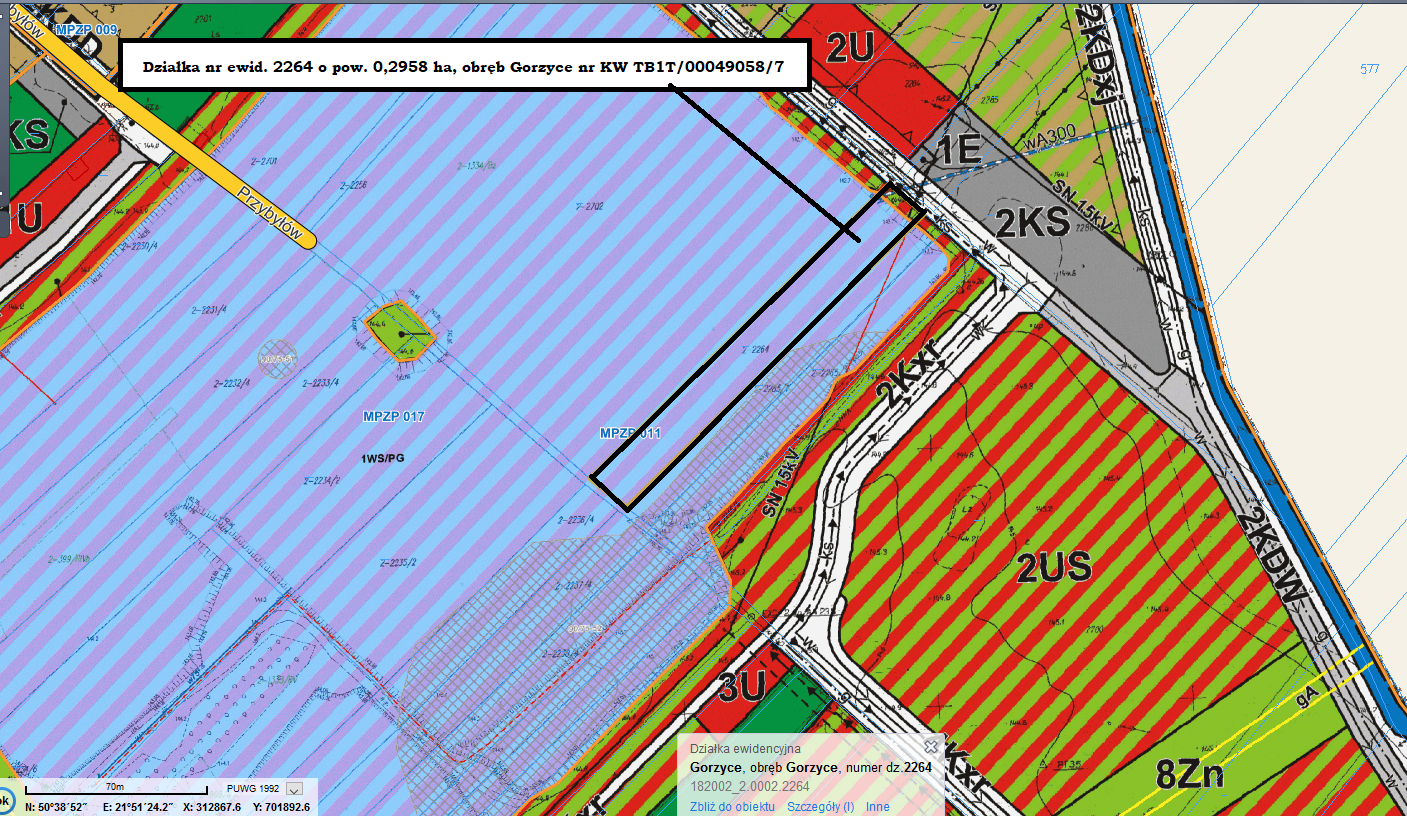 